Fatima 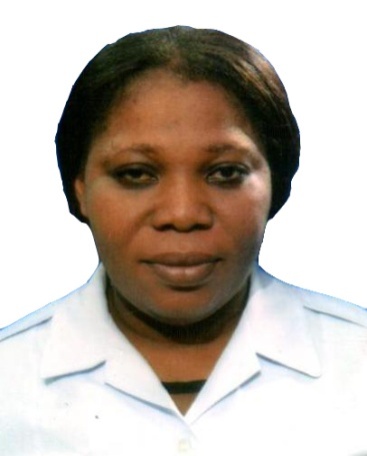 fatima.364957@2freemail.comCareer Objective Seeking a challenging suitable position in an organization where I can utilize my experience to carrying out assigned duties effectively and efficiently and add value to the current services offered to customers.CAREER HISTORYPresidential Air Fleet, Nigeria		May 2005 – Sep 2015Position: Senior Purser (Cabin Crew)Duties & Responsibilities:Carrying out pre-flight duties, including checking the safety equipment and security checks, ensuring the aircraft is clean and tidy, ensuring that information in the seat pockets is up to date and that all meals, drinks and stock are on boardWelcoming passengers on board and directing them to their seatsInforming fliers of the aircraft safety procedures and ensuring that all hand luggage is securely stored awayChecking all seat belts and galleys are secure prior to take-offMaking announcements on behalf of the pilot and answering questions during the flight;Serving meals and refreshmentsGiving first aid where necessaryEnsuring passengers disembark safely at the end of a flight and checking that there is no luggage left in the overhead lockers and no stowaways or suspicious items on boardACADEMIC QUALIFICATIONWest African Examination Council			  1996First School Leaving Certificate			  1989ADDITIONAL QUALIFICATIONS	 Training And Instructional Techniques Course For Instructors British Airways, East Base London Heathrow, United Kingdom     2015Human Performance and Limitations/Crew Resource Management/ Human Factors 				   			   2005Cabin Crew Ab-Initio					 	   2005Class IV Meteorologist,        Nigerian Meteorological Department			   2000 - 2002Heart saver AED, Abu Dhabi, U.A.E			   	   2009 – 2011NSC CPR Course, Quantum HR Consultancy,         Dubai, U.A.E.						  	   2012 - 2014Safety and Emergency Procedures Training		   2014 – 2015CRM Course, Emirates CAE Flight Training		                2009Dangerous Goods-Internet Based Training, 		          Emirates CAE Flight   						    2009Catering, National Center for Women Development Abuja 2003Cabin Crew Courses Attended at Emirates Aviation College, Dubai, U.A.E     Cabin Crew Refresher Course and       Workshop (Recurrent)									2007 - 2015 Courses AttendedReal Fire Fighting DrillsJoint Aviation Security TrainingWet Ditching Drills, Life Raft Description and FamiliarizationEquipment Hands-on Training: Fire Extinguisher, Smoke Hood, Life Jacket, Portable Oxygen bottleSimulator Practical’s (Fire, Decompression, RTO, RTF, Evacuation Techniques and Sliding)Cabin Crew CRM (Human Factors/Threat & Error)Dangerous GoodsCabin Crew Review – Safe PracticesPilot IncapacitationLife Raft / Wet Ditching DrillsCabin Simulator Practical TrainingReal Fire Fighting TrainingDangerous Goods / CRMJoint Aviation SecurityComputer SkillsKnowledge of Excellent MS Office Applications (Word, Excel, Power Point, Outlook) SkillsAble to work as part of a team or independently with little or no supervisionFlexible and can be able to work in a multicultural environmentSuperb interpersonal skills and exceptional ability towards greater customer satisfactionExcellent communication skillsComputer literacyAbility to work under pressureStrengthsSelf motivated and ability to communicate with other staff and motivate themProblem solving and decision makingGood Analytical skill and a Quick LearnerFocused on minute detailsReferencesCan be provided upon requestDeclarationI declare that the information provided above is true and correct to the best of my knowledge.									Fatima  